       Plats:                 Forsa Pk:s skjutbanor, Vikstaberget, Forsa. Vägvisning från R 84 vid Forsa kyrka.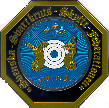 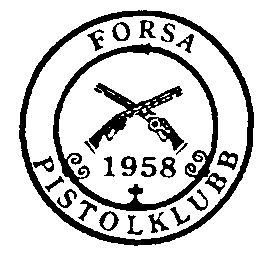                                  GPS: N 61°44.540´ E 16°57.339´        Omfattning:      Enl. SSSF:s tävlingsreglemente.                                  Lördag, 2-handsvapen 50-100 meter. Drop-instarter tillämpas varje hel timme, 0800 - 1400.           Lördag, Lerduvor: Manton/Lorenzoni hopslaget samt Husqvarna skjuts kl.16.00.            Söndag, 1-handsvapen 25-50 meter.  Drop-instarter tillämpas varje hel timme, 0900 - 1500.            Vapenkontroll:  15 minuter före start på skjutplatsen.        Startavgift:       100:-/start.       Anmälan:          På blanketten nedan senast 30 juni.		         Sänds till: Tony Erixon, Yttre 257, 829 51 Bergsjö, eller mailas till: tony.erixon@ifmetall.se                                   Anmälningsavgifter sätts in på bankgiro: 5252-2216 senast 30 juni 2023.		         Kontroll av medlemskap i SSSF kommer att göras vid anmälan.              Priser:               Mästerskapsmedaljer samt penningpriser till bästa ¼-delen i varje vapenklass.                                Resultatlista kommer att publiceras på webben.       Servering:        Ja, som vanligt båda dagarna. ...............................................................................................................................................................................................................................................................................			                                                                                                            .…... starter à 100:- = …….…..….. 	 						                                                                               Summa: …..…………	        Namn: …………………………..……………….………… Tel: .……………..………….… Förening: ……………………………..….…………………            Ev. mailadress:...........................................................................................................................        Glöm inte skriva namn, adress och förening på blanketten.    Anmälningsblankett NSM 2023                                                           (sätt X för replika eller original)Anmälningsblankett NSM 2023                                                           (sätt X för replika eller original)Anmälningsblankett NSM 2023                                                           (sätt X för replika eller original)Anmälningsblankett NSM 2023                                                           (sätt X för replika eller original)Anmälningsblankett NSM 2023                                                           (sätt X för replika eller original)Anmälningsblankett NSM 2023                                                           (sätt X för replika eller original)Vapenklass:Fabrikat:ReplikaOriginalKaliberAvgift  1.  MIQUELET  2.  MAXIMILIAN  3.  MINIÉ  4.  WHITWORTH  5.  COMINAZZO  6.  KUCHENREUTER  7.  COLT  8.  WALKYRIE12.  MARIETTE14.  TANEGASHIMA15.  VETTERLI16.  HIZADAI21/22  MANTON/LORENZONI       HUSQVARNA23   DONALD MALSON28.  TANZUTSU36.  PENSYLVANIA37.  LAMARMORA       REMINGTON RIFLE       REMINGTON MATCH       REMINGTON 12,1712,7 x 44R       RUGER       SMITH & WESSON